Repubblica e Cantone Ticino
Dipartimento delle finanze e dell’economia
Divisione dell’economiaLegge per l'innovazione economicaDocumento aggiuntivo al modulo onlineProgetti di ricerca (Innosuisse)Art. 7 cpv. I lett. c)Ufficio per lo sviluppo economico
Viale Stefano Franscini 17
6501 BellinzonaTel. 091 814 35 41
dfe-use@ti.ch
www.ti.ch/innovazioneL’Ufficio per lo sviluppo economico darà seguito alle domande soltanto se le informazioni contenute nel presente documento sono complete.Gli investimenti materiali eseguiti o deliberati prima della decisione dell’Ufficio per lo sviluppo economico non possono essere considerati per il computo del sussidio.Dati generaliDescrizione aziendaleInformazioni sul progetto di ricercaPreventivo del progetto (project budget)DocumentazioneOsservazioniPersona di contattoRagione socialeIndirizzoNumero NOGA TelefonoN° progetto InnosuisseData approvazione Innosuisse2.1. Descrizione dell’azienda (executive summary) (max. 500 caratteri):2.1. Descrizione dell’azienda (executive summary) (max. 500 caratteri):2.2. Descrizione dei prodotti e dei servizi offerti (max. 500 caratteri):2.2. Descrizione dei prodotti e dei servizi offerti (max. 500 caratteri):2.3. Struttura del personale (numero dipendenti ETP, tipo di profilo) (max. 500 caratteri):2.3. Struttura del personale (numero dipendenti ETP, tipo di profilo) (max. 500 caratteri):3.1. Descrizione del progetto di ricerca (max. 1000 caratteri):3.1. Descrizione del progetto di ricerca (max. 1000 caratteri):3.2. Strategia e motivazione alla base del progetto (max. 1000 caratteri):3.2. Strategia e motivazione alla base del progetto (max. 1000 caratteri):3.3. Tempistica di realizzazione del progetto, personale aziendale coinvolto e istituto esterno partner (max. 1000 caratteri):3.3. Tempistica di realizzazione del progetto, personale aziendale coinvolto e istituto esterno partner (max. 1000 caratteri):3.4. Ripercussioni del progetto sulla struttura e sull’attività aziendale (max. 1000 caratteri):3.4. Ripercussioni del progetto sulla struttura e sull’attività aziendale (max. 1000 caratteri):senza IVABudget totale (total project costs) Budget totale (total project costs) CHFFCHFdi cui, a carico del richiedente:costi salariali totali (total salary costs)di cui, a carico del richiedente:costi salariali totali (total salary costs)CHFSono previsti mandati a terze persone?*         sì       no Sono previsti mandati a terze persone?*         sì       no *Qualora siano previsti dei mandati a terze persone, si rende attento il richiedente che tali spese saranno dedotte dal calcolo del sussidio in sede di erogazione.*Qualora siano previsti dei mandati a terze persone, si rende attento il richiedente che tali spese saranno dedotte dal calcolo del sussidio in sede di erogazione.*Qualora siano previsti dei mandati a terze persone, si rende attento il richiedente che tali spese saranno dedotte dal calcolo del sussidio in sede di erogazione.*Qualora siano previsti dei mandati a terze persone, si rende attento il richiedente che tali spese saranno dedotte dal calcolo del sussidio in sede di erogazione.*Qualora siano previsti dei mandati a terze persone, si rende attento il richiedente che tali spese saranno dedotte dal calcolo del sussidio in sede di erogazione.*Qualora siano previsti dei mandati a terze persone, si rende attento il richiedente che tali spese saranno dedotte dal calcolo del sussidio in sede di erogazione.*Qualora siano previsti dei mandati a terze persone, si rende attento il richiedente che tali spese saranno dedotte dal calcolo del sussidio in sede di erogazione.A questa richiesta è necessario allegare i seguenti documenti:A questa richiesta è necessario allegare i seguenti documenti:A questa richiesta è necessario allegare i seguenti documenti:	richiesta sottoposta a Innosuisse (application)	decisione di Innosuisse (assessment of the funding application)	contratto di finanziamento Innosuisse (funding agreement) – se disponibile	richiesta sottoposta a Innosuisse (application)	decisione di Innosuisse (assessment of the funding application)	contratto di finanziamento Innosuisse (funding agreement) – se disponibile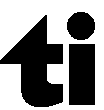 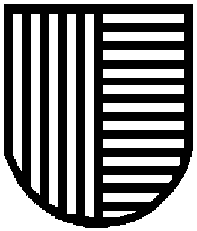 